VSTUPNÍ ČÁSTNázev komplexní úlohy/projektuProvádění nerozebíratelných spojů v plynárenstvíKód úlohy36-u-3/AH75Využitelnost komplexní úlohyKategorie dosaženého vzděláníH (EQF úroveň 3)Skupiny oborů36 - Stavebnictví, geodézie a kartografieVazba na vzdělávací modul(y)Spojování potrubí nerozebíratelnými spoji vyžadujícími zvláštní oprávnění – PlynárenstvíŠkolaStřední odborná škola energetická a stavební, Obchodní akademie a Střední zdravotnická škola, Chomutov, příspěvková organizace, Na Průhoně, ChomutovKlíčové kompetenceKompetence k učení, Kompetence k řešení problémů, Komunikativní kompetence, Personální a sociální kompetence, Občanské kompetence a kulturní povědomí, Kompetence k pracovnímu uplatnění, Kompetence k pracovnímu uplatnění a podnikatelským aktivitám, Digitální kompetenceDatum vytvoření20. 01. 2020 18:23Délka/časová náročnost - Odborné vzdělávání16Délka/časová náročnost - Všeobecné vzděláváníPoznámka k délce úlohyRočník(y)3. ročníkŘešení úlohyindividuálníCharakteristika/anotaceKomplexní úloha Provádění nerozebíratelných spojů v plynárenství je ve formě závěrečné práce po absolvování kvalifikačního modulu Spojování nerozebíratelnými spoji s oprávněním – PlynárenstvíCílem je ověřit, zda se žák orientuje v dané problematice a je schopen využívat získané vědomosti.Probírané tematické celky: Druhy nerozebíratelných spojůProvádění nerozebíratelných spojů na rozvodech plynu (z oceli , mědi a plastů) svařováním, pájením a lisovánímKomplexní úloha bude provedena prakticky – provedením nerozebíratelných spojů a montáží části rozvodu plynu.JÁDRO ÚLOHYOčekávané výsledky učeníZískání kompetencí dle NSK:Schopnost popsat nerozebíratelné spoje na rozvodech plynu, k jejichž provádění je třeba zvláštního oprávněníSchopnost zhotovit spoje domovního plynovodu pomocí svařování plamenemSchopnost zhotovit spoje měděného potrubí lisovánímSchopnost zhotovit spoje měděného potrubí pájením natvrdoSchopnost zhotovit spoje plastového potrubí lisovánímSpecifikace hlavních učebních činností žáků/aktivit projektu vč. doporučeného časového rozvrhuČinnosti žáka/žáků:Příprava materiálu a příslušného nářadí  2 h Provedení nerozebíratelných spojů na plastovém potrubí (lisováním, svařováním na tupo a elektrotvarovkou)  6 hProvedení nerozebíratelných spojů na ocelovém a měděném potrubí  6 h Rozbor a hodnocení provedených spojů  2 h Metodická doporučeníÚloha náleží do předmětů Plynárenství, Odborný výcvik, Odborná cvičení a Materiály.Při provádění rozebíratelných spojů je vhodné tyto neprovádět jednotlivě, ale sestavovat pomocí nich ucelený rozvod, a to i s ohledem na provedení zkoušky těsnosti.Hodiny na přípravu materiálu a příslušného nářadí a pro rozbor a hodnocení provedených spojů se rozdělí ke každé oblasti spojů dle materiálu potrubí (např. ocel a měď – 1 + 1, plasty – 1 + 1).Způsob realizaceKomplexní úloha se bude provádět v prostorech s vhodným vybavením – dílna odborného výcviku apod.Pracovní list má sloužit jako zdroj (soubor) informací pro vyučujícího, ale i pro žáka, kterému může být předán buď ve formě tištěné nebo elektronické a sloužit jako doplněk dalších zdrojů informací. Dalším zdrojem informací jsou materiály získané při absolvování kurzů a školení na příslušný druh spojů. Příklady mají sloužit jako návodné, co se obsahu a rozsahu týče. Škola si může zvolit jiné zadání, které bude odpovídat jejímu materiálnímu vybavení a prostorovému uspořádání.PomůckyUkázky nerozebíratelných spojů (řezy apod.).Nářadí potřebné ke zhotovování a sestavování nerozebíratelných spojů.Zařízení pro provádění zkoušek těsnosti.Případný prostor pro montáž rozvodu (stěna, deska, konstrukce apod.).VÝSTUPNÍ ČÁSTPopis a kvantifikace všech plánovaných výstupůKaždý žák vypracuje nebo provede:Přípravu materiálu a potřebného nářadíProvede nerozebíratelné spoje na potrubí z oceli, mědi a plastůKritéria hodnoceníHodnocení bude provedeno individuálně.Příprava materiálu a potřebného nářadí. Maximální počet bodů: 10Provedení nerozebíratelných spojů na potrubí z oceli a mědi. Maximální počet bodů: 30Provedení nerozebíratelných spojů na potrubí z plastů. Maximální počet bodů: 30Kritéria pro známky:1 (výborný) – počet bodů: 61–70 bodů2 (chvalitebný) – počet bodů: 51–60 bodů3 (dobrý) – počet bodů: 41– 50 bodů4 (dostatečný) – počet bodů: 31–40 bodů5 (nedostatečný) – počet bodů: 0–30 bodůDoporučená literaturaTPG 704 01 – Odběrná plynová zařízení a spotřebiče na plynná paliva v budováchPTN 704 05 – Použití vícevrstvých trubek ALPEX – GAS pro rozvod plynu v budovách s pracovním přetlakem do 5,0 barPTN 704 08 – Použití vícevrstvých trubek SKINPRESS – GAS pro rozvod plynu v budovách s pracovním přetlakem do 5,0 barDvořák Jan, Ing., Přibyla Zdeněk, Ing.: Informační servis GAS – Plynovody a spotřebiče plynu v budovách (TPG 704 01 s vazbou na související předpisy pro praxi). ISBN 978 –80 –7328 –213 –4Kolektiv autorů: Plasty pro rozvod médií a svařované konstrukce. GAS s.r.o.. ISBN 80 –86176 –97 –5Bareš Alexander, Ing., Loyda Miloslav, Ing., Ondráček Ladislav, Šponer Vlastimil: Svařování termoplastů (2. doplněné a rozšířené vydání). UNO Praha s.r.o.. ISBN 978 –80 –904949 –9Podnikové technické normy a návody pro montáž výrobců (dodavatelů) trubek, tvarovek a armatur pro rozvody plynu spojované nerozebíratelnými spoji – svařováním, pájením natvrdo a lisovánímwww.tzb –info.czwww.ivar.czwww.sanha.czwww.medenerozvody.czČasopis: Český instalatérČasopis: Topenářství – instalaceSeznam doporučené studijní literatury a zdrojů je sestaven z pohledu studujících žáků a dostupnosti a aktuálnosti zdrojů pro ně. Pro orientaci v aktuálních změnách a vývoji v oboru je doporučeno sledovat průběžně internetové stránky www.tzb –info.cz.PoznámkyÚloha je určena pro 3. ročník oboru 36-52-H/01 Instalatér.Požadovaná úroveň vstupních vědomostí a dovedností: absolvování kvalifikačního modulu Spojování rozebíratelnými spoji s oprávněním – Plynárenství.Komplexní úloha bude použita pro ověřování schopností a znalostí po absolvování vzdělávacího modulu Spojování nerozebíratelnými spoji s oprávněním – Plynárenství.Obsahové upřesněníOV NSK - Odborné vzdělávání ve vztahu k NSKPřílohypracovni-list_Priprava-a-provadeni-nerozebiratelnych-spoju.pdfPriklad-1.pdfPriklad-2.pdfPriklad-3.pdfMateriál vznikl v rámci projektu Modernizace odborného vzdělávání (MOV), který byl spolufinancován z Evropských strukturálních a investičních fondů a jehož realizaci zajišťoval Národní pedagogický institut České republiky. Autorem materiálu a všech jeho částí, není-li uvedeno jinak, je Norbert Ryska. Creative Commons CC BY SA 4.0 – Uveďte původ – Zachovejte licenci 4.0 Mezinárodní.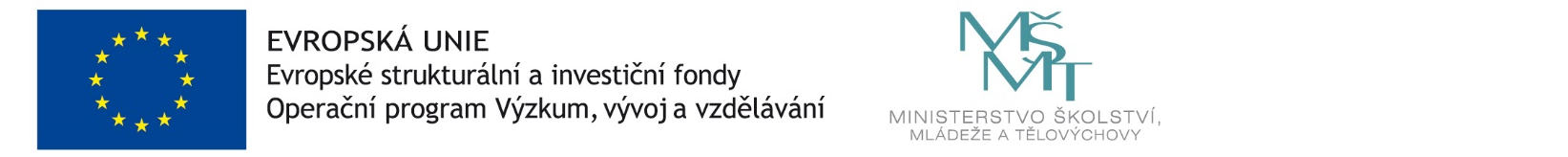 